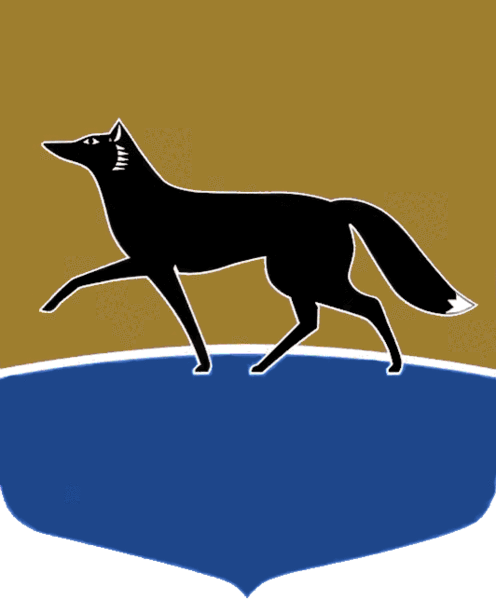 Принято на заседании Думы 31 мая 2022 года№ 141-VII ДГО внесении изменений в решение городской Думы от 28.12.2005 
№ 552-III ГД «О Порядке 
принятия решений о создании, реорганизации и ликвидации муниципальных унитарных предприятий, об участии городского округа в создании хозяйственных обществ»В соответствии со статьёй 35 Федерального закона от 06.10.2003 
№ 131-ФЗ «Об общих принципах организации местного самоуправления 
в Российской Федерации», статьёй 31 Устава муниципального образования городской округ Сургут Ханты-Мансийского автономного округа – Югры, 
с учётом экспертного заключения Управления государственной регистрации нормативных правовых актов Аппарата Губернатора Ханты-Мансийского автономного округа – Югры от 24.02.2022 № 01.03-М-113, в целях совершенствования муниципальных правовых актов Дума города РЕШИЛА:Внести в решение городской Думы от 28.12.2005 № 552-III ГД 
«О Порядке принятия решений о создании, реорганизации и ликвидации муниципальных унитарных предприятий, об участии городского округа 
в создании хозяйственных обществ» (в редакции от 02.12.2010 № 828-IV ДГ) следующие изменения: констатирующую часть решения изложить в следующей редакции:«В соответствии с пунктом 6 части 10 статьи 35 Федерального закона 
от 06.10.2003 № 131-ФЗ «Об общих принципах организации местного самоуправления в Российской Федерации» Дума города РЕШИЛА:»; преамбулу приложения к решению изложить в следующей редакции:«Настоящий Порядок разработан в соответствии с Гражданским кодексом Российской Федерации, Федеральным законом от 06.10.2003 
№ 131-ФЗ «Об общих принципах организации местного самоуправления 
в Российской Федерации», Федеральным законом от 14.11.2002 № 161-ФЗ 
«О государственных и муниципальных унитарных предприятиях», Уставом муниципального образования городской округ Сургут Ханты-Мансийского автономного округа – Югры.»;3)	в пункте 1.3 раздела I приложения к решению слова «заместители главы Администрации города» заменить словами «заместители Главы города»;4)	в пунктах 2.1, 2.2, 2.4 раздела II приложения к решению слова 
«или учреждения» исключить;5)	пункт 4.3 раздела IV приложения к решению изложить в следующей редакции:«4.3. Глава города вносит на рассмотрение Думы города проект о вкладе муниципального образования в виде имущества или денежных средств 
во вновь создаваемое хозяйственное общество.»;6)	пункт 4.4 раздела IV приложения к решению изложить в следующей редакции:«4.4. Представитель муниципального образования в составе органа управления хозяйственного общества осуществляет свои полномочия 
в соответствии с порядком осуществления от имени муниципального образования полномочий учредителя хозяйственного общества, порядком управления находящимися в муниципальной собственности акциями (долями в уставном капитале), утверждаемыми муниципальным правовым актом Администрации города.»;7)	в пункте 5.2 раздела V приложения к решению слова 
«и учреждением» исключить;8)	в пункте 5.3 раздела V приложения к решению слова «окружным территориальным управлением Министерства Российской Федерации 
по антимонопольной политике и поддержке предпринимательства» заменить словами «территориальным органом Федеральной антимонопольной службы».Председатель Думы города_______________ М.Н. Слепов«02» июня 2022 г.Глава города_______________ А.С. Филатов«03» июня 2022 г.